Lista czynności przy robieniu stronyEtap 1 Uruchom program Notepad++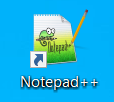 Etap 2  Zamknij wszystkie zakładki w programie Notepad++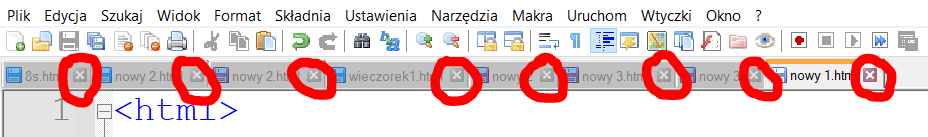 Etap 3 Utwórz nowy plik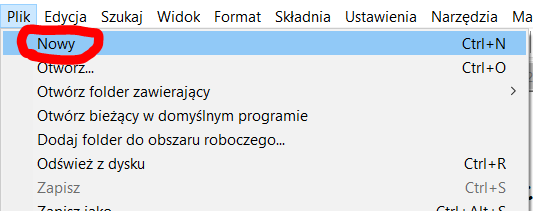 Etap 4 Ustaw składnię HTML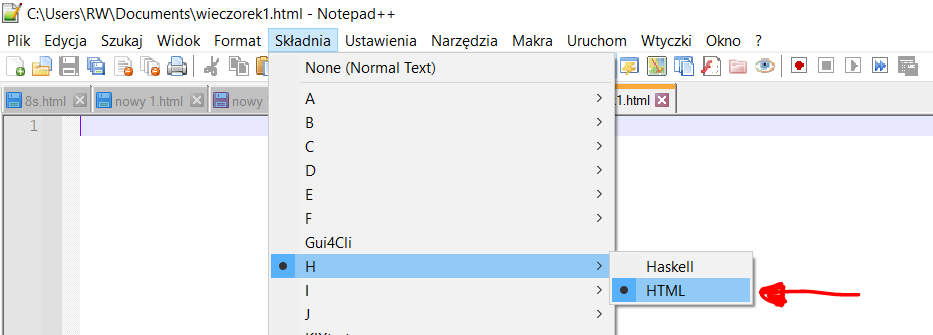 Etap  5 Skopiuj i wklej gotowy kod startowy<html>  <head>    <title> Tytuł strony </title>  </head>  <body>    Treść  </body></html>Etap  6 Zapisz stronę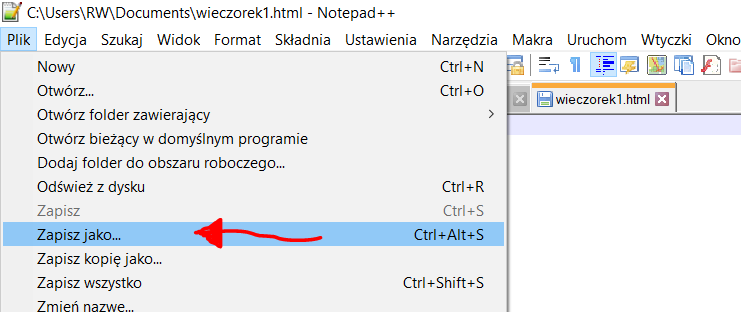 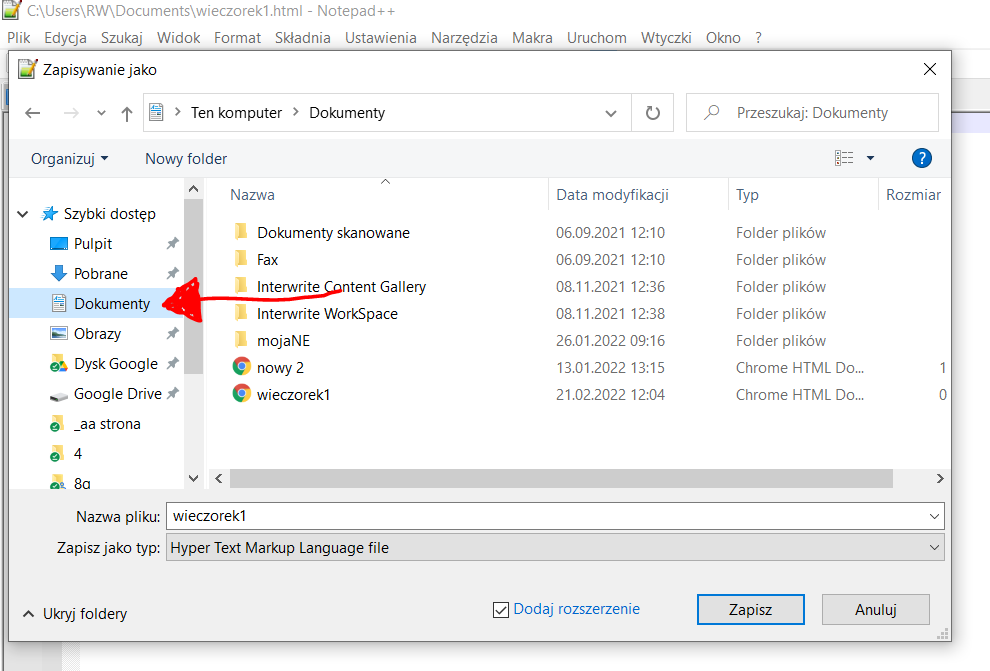 Etap  7 Obejrzyj stronę w przeglądarce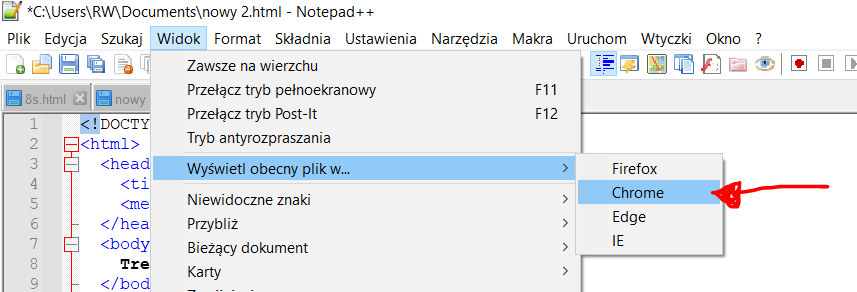 Uwaga. Aby obejrzeć zmiany zachodzące w naszej stronie przed każdym wyświetleniem trzeba zapisywać kod: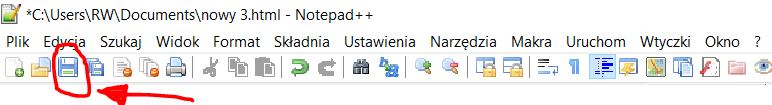 